STUDENT QUESTIONNAIRE To be completed by yoga class participants for face to face and remote teaching. All information given will be treated in the strictest confidence and stored in accordance with General Data Protection legislation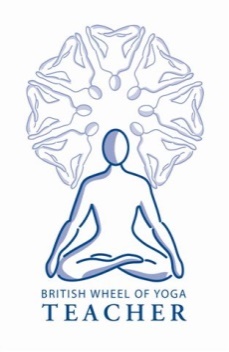 Name .................................................................................................DOB…………………………………..Address ....................................................................................................................................................Telephone number  Home ............................................. Mobile .............................................................e-mail in CAPITALS...................................................................................................................................Emergency contact name and tel. no ....................................................................................................Have you attended a yoga class before? ..................................................................................................If yes, how long have you practiced yoga? ............................................................................................... If yes, what style of yoga have you practiced?  (if known) ........................................................................How did you hear about this class? ..........................................................................................................Do you participate in any other physical activity, e.g. gym work, jogging, swimming, aerobics, badminton, cycling, walking or other?...................................................................................................................................................................How regularly do you do this? ...................................................................................................................What is your main reason for coming to yoga class? Circle plse.g. EXERCISE, FLEXIBILITY, RELAXATION, PAIN RELIEF, STRESS RELIEF, PHYLOSOPHY, MEDITATION, OTHER …………………………………………………………………………………………….The following information is required to ensure your health. Whilst yoga may be practised safely by most people, there are certain conditions that require special attention. If you are unsure, please consult your GP before commencing class. Please indicate in the boxes below whether or not you have any of the following medical conditions and then provide further information:These conditions require specific modifications to your yoga practice. If yes, please give details.Heart disorders/ condition					High blood pressure					                  Low blood pressure						  Abdominal disorder or recent surgery	     	                  	Arthritis (osteo or rheumatoid)					Back pain (if known cause please state)				Knee problems/knee replacement				Hip problems/ hip replacement 			           		Shoulder or neck problems				          	Further information…………………………………………………………………………………………………..PTOThese conditions may affect your practice and so provide useful information for your tutor.Asthma								Diabetes													Auto-immune disorder (e.g. M.e. ms. lupus etc)	            		Epilepsy							Anxiety/depression 					            	Sensory disorder affecting eyes or ears				□Respiratory issues						Balance affecting disorder					Other (to be discussed with tutor)				Are you /could you be, pregnant, or have you given birth in the last six weeks?	Yes/No	   Do you have any old injuries that still trouble you? Or any other medical conditions not covered above that might be adversely affected by yoga practice? If yes, please provide details.……………………………………………………………………………………………………………..............Have you had any recent operations (in the last two years) If yes, please advise details.……………………………………………………………………………………………………………..............Please tick this box if you do not wish to declare medical informationPlease be aware that your yoga teacher cannot give any modifications or alternatives that may be appropriate, for conditions that have not been declared. GDPR StatementIn order to comply with the General Data Protection Regulations, it is necessary for me to check whether or not you are happy for me to retain your contact details, and to send you information that I think may be useful to you, including training and events, and relevant updates.  I only hold information when it is necessary to do so in order for me to carry out my work, and when you have given me permission to do so.  To ensure that I only communicate with you in the manner of your preferred choice, please will you indicate below, your agreement, or otherwise, to the following means of communication:Disclaimer
Please read carefully; your submission of this form will be taken to indicate your understanding and acceptance of the following:Disclaimer
Please read carefully; your submission of this form will be taken to indicate your understanding and acceptance of the following:Disclaimer
Please read carefully; your submission of this form will be taken to indicate your understanding and acceptance of the following:Please take care when filling in this form and check the contents are accurate before you submit it.  By submitting this form, you are confirming that the contents are true and accurate to the best of your knowledge. Please notify your teacher of any changes to your responses in this healthcare questionnaire before participating in classes subsequent to those changes.Neither your teacher nor the British Wheel of Yoga are qualified to express an opinion that you are fit to safely participate in any British Wheel of Yoga organised sessions or any British Wheel of Yoga trained teacher’s yoga classes. You must obtain professional or specialist advice from your doctor before participating if you are in any doubt.All of our yoga instructors are appropriately qualified or British Wheel of Yoga Accredited teachers, with high standards of teaching and best practice.  Where possible, your teacher may offer suitable modifications or adjustments and practices to suit different levels of experience and ability.Please always let the teacher know before the class if this is your first time practicing yoga or if you are not confident about your experience and/or ability.  Where you are taking part in live-streamed classes, please note that the instructor may not be able to see you at all times.  Where you have declared a health condition, please contact the teacher before the class if you would like to request that you are provided with suitable modifications or adjustments wherever possible.  Please note, where you are taking part in a pre-recorded class, you will not be able to request specific adjustments or modifications. In all classes whether face to face, live streamed remote or pre-recorded remote, always follow your teacher’s safety instructions and listen to your body.  Where a movement or class is beyond your experience or ability, feels too difficult for you, or you experience any discomfort, please do not continue the movement or class.I read and confirm the above information is correct and I take full responsibility for my own health and safety whilst participating in the yoga class, whether face to face or remote, and I also understand that it is my responsibility to:check with my doctor if I have any difficulties or concerns about my ability to participate in the yoga classadvise the yoga tutor of any change in my medical information or ability to participate in the yoga classfollow the advice given by my doctor and/or yoga tutortake full responsibility for not exceeding my physical limitations and for any injury that might occur as a resultonly do what feels comfortable in class and not to work in painto practice mindfully and safely
I understand that for any periods of time throughout a remote session during which I move off screen or are outside of the teacher’s view, whether intentionally or not; no liability will arise on the part of the teacher.Please take care when filling in this form and check the contents are accurate before you submit it.  By submitting this form, you are confirming that the contents are true and accurate to the best of your knowledge. Please notify your teacher of any changes to your responses in this healthcare questionnaire before participating in classes subsequent to those changes.Neither your teacher nor the British Wheel of Yoga are qualified to express an opinion that you are fit to safely participate in any British Wheel of Yoga organised sessions or any British Wheel of Yoga trained teacher’s yoga classes. You must obtain professional or specialist advice from your doctor before participating if you are in any doubt.All of our yoga instructors are appropriately qualified or British Wheel of Yoga Accredited teachers, with high standards of teaching and best practice.  Where possible, your teacher may offer suitable modifications or adjustments and practices to suit different levels of experience and ability.Please always let the teacher know before the class if this is your first time practicing yoga or if you are not confident about your experience and/or ability.  Where you are taking part in live-streamed classes, please note that the instructor may not be able to see you at all times.  Where you have declared a health condition, please contact the teacher before the class if you would like to request that you are provided with suitable modifications or adjustments wherever possible.  Please note, where you are taking part in a pre-recorded class, you will not be able to request specific adjustments or modifications. In all classes whether face to face, live streamed remote or pre-recorded remote, always follow your teacher’s safety instructions and listen to your body.  Where a movement or class is beyond your experience or ability, feels too difficult for you, or you experience any discomfort, please do not continue the movement or class.I read and confirm the above information is correct and I take full responsibility for my own health and safety whilst participating in the yoga class, whether face to face or remote, and I also understand that it is my responsibility to:check with my doctor if I have any difficulties or concerns about my ability to participate in the yoga classadvise the yoga tutor of any change in my medical information or ability to participate in the yoga classfollow the advice given by my doctor and/or yoga tutortake full responsibility for not exceeding my physical limitations and for any injury that might occur as a resultonly do what feels comfortable in class and not to work in painto practice mindfully and safely
I understand that for any periods of time throughout a remote session during which I move off screen or are outside of the teacher’s view, whether intentionally or not; no liability will arise on the part of the teacher.Please take care when filling in this form and check the contents are accurate before you submit it.  By submitting this form, you are confirming that the contents are true and accurate to the best of your knowledge. Please notify your teacher of any changes to your responses in this healthcare questionnaire before participating in classes subsequent to those changes.Neither your teacher nor the British Wheel of Yoga are qualified to express an opinion that you are fit to safely participate in any British Wheel of Yoga organised sessions or any British Wheel of Yoga trained teacher’s yoga classes. You must obtain professional or specialist advice from your doctor before participating if you are in any doubt.All of our yoga instructors are appropriately qualified or British Wheel of Yoga Accredited teachers, with high standards of teaching and best practice.  Where possible, your teacher may offer suitable modifications or adjustments and practices to suit different levels of experience and ability.Please always let the teacher know before the class if this is your first time practicing yoga or if you are not confident about your experience and/or ability.  Where you are taking part in live-streamed classes, please note that the instructor may not be able to see you at all times.  Where you have declared a health condition, please contact the teacher before the class if you would like to request that you are provided with suitable modifications or adjustments wherever possible.  Please note, where you are taking part in a pre-recorded class, you will not be able to request specific adjustments or modifications. In all classes whether face to face, live streamed remote or pre-recorded remote, always follow your teacher’s safety instructions and listen to your body.  Where a movement or class is beyond your experience or ability, feels too difficult for you, or you experience any discomfort, please do not continue the movement or class.I read and confirm the above information is correct and I take full responsibility for my own health and safety whilst participating in the yoga class, whether face to face or remote, and I also understand that it is my responsibility to:check with my doctor if I have any difficulties or concerns about my ability to participate in the yoga classadvise the yoga tutor of any change in my medical information or ability to participate in the yoga classfollow the advice given by my doctor and/or yoga tutortake full responsibility for not exceeding my physical limitations and for any injury that might occur as a resultonly do what feels comfortable in class and not to work in painto practice mindfully and safely
I understand that for any periods of time throughout a remote session during which I move off screen or are outside of the teacher’s view, whether intentionally or not; no liability will arise on the part of the teacher.Name (please print):Signature
if using a printed out paper copy: Otherwise indicate with a tick or X…………………………………………………………………………………I confirm my understanding and acceptance of this health questionnaire and its disclaimer:  …………………………………………………………………………………I confirm my understanding and acceptance of this health questionnaire and its disclaimer:  Date:Email:  YES/NOPost:  YES/NOTelephone:  YES/NO